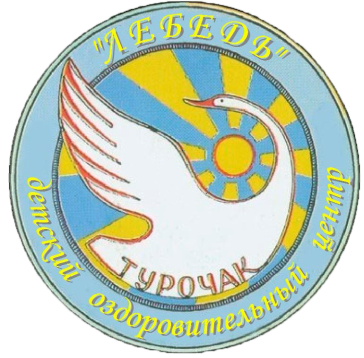 Уважаемые родители! Чтобы Вашему ребенку было легче включиться в жизнь лагеря, а также для облегчения работы руководителя лагеря, просим предоставить нам следующую информацию (заполняют только родители или ответственное лицо).АНКЕТА (заполняется родителями)Ф.И. О. ребенка_________________________________________________________________Возраст_______ лет, дата рождения______________ ,№ школы ____________, город___________________________Бывал ли ребенок в лагерях: _________________, на море (РФ, Крым)____________________, 
за рубежом _______________________________________________________________________
Что понравилось? _______________________________________________________________ не понравилось?_____________________________________________________________________Увлечения Вашего ребенка (кружки, секции, хобби и т.д.) _________________________________________________________________________________
_________________________________________________________________________________Есть ли противопоказания для занятия спортом? _______________________________________________Как ребенок плавает? не умеет / немного держится на воде / боится воды / плавает / хорошо плавает (нужное обвести).Есть ли у ребенка индивидуальная непереносимость продуктов питания, лекарств. Если да, то какие? _________________________________________________________________________________Часто ли ребенок болеет? Если да, то чем? Хронические заболевания ________________________________________________________________________________,
Какие инфекционные болезни перенес, возможно ли обострение? _________________________________________________________________________________
Были ли травмы (переломы, ушибы, сотрясения и т.п.) за последние полгода _________________________________________________________________________________
Подробнее о проблемах,___________________________________________________________
_________________________________________________________________________________медикаменты брать запрещено, но если есть такая необходимость, то укажите подробно, что это за лекарство, как его принимать и не забудьте сдать при оформлении документов в организацию.
_________________________________________________________________________________Характер Вашего ребенка (скрытный, общительный, застенчивый, стеснительный)
_________________________________________________________________________________Есть ли проблемы во взаимоотношении со сверстниками или взрослыми? 
_________________________________________________________________________________Внимание! Курение, употребление спиртных напитков категорически запрещено. Это ЗАКОН!     В Случае нарушения этого ЗАКОНА ребенок будет отправлен домой.Экстренная связь. В случае, если во время отдыха ребенка родители находятся по месту жительства, в таблице указываются домашний телефон и адрес, а если будут отсутствовать, телефон ответственного лица (совершеннолетнее лицо, которому, в случае отсутствия родителей, доверяется решение значимых вопросов по ребенку) ФИО _________________________________________________________________________________Дополнительные сведения о ребенке, на что следует обратить внимание, как помочь: 
_________________________________________________________________________________Если ребенок хранит личные деньги у себя, то ответственность за их сохранность вожатый не несет. Если Вы сдаете личные деньги ребенка на хранение вожатым, то заполните таблицу:
Я ознакомлен (-а), что в лагере запрещено табакокурение и употребление алкогольных напитков, даже слабоалкогольных, даже в небольших количествах.Я гарантирую возмещение материального ущерба, нанесенного моим ребенком принимающим организациям, перевозчикам или третьим лицам.Я сознаю недопустимость аморального поведения детей в коллективе и гарантирую возмещение расходов по досрочному возвращению моего ребенка домой в случае такой необходимости.Я принимаю на себя всю ответственность за нарушение моим ребенком норм общественной морали, поведения и норм проживания в лагере на все время действия путевки.Я, ознакомлен (-а), с информацией и согласен (на) с тем, что в случае нарушения ребенком Правил поведения в детском лагере, о чем будет составлен акт за подписью руководителя группы, представителя администрации лагеря или представителя принимающей стороны , ребенок будет отправлен домой за счет родителей, без согласия последних, без какой-либо компенсации, с возмещением всех понесенных расходов (авиабилеты, транспорт, сопровождение и т.д.) и встретить.Причины, по которым ребенок может быть исключен:1) самовольный уход с территории комплекса,2) купание в неурочное время либо в необорудованном месте,3) систематическое невыполнение указаний руководителя группы или представителя администрации,4) совершение кражи,5) применение физической силы для выяснения отношений, запугивания, вымогательства,6) употребление спиртных напитков,  курение, употребление наркотиков,8) нанесение материального ущерба другим лицам, в том числе Принимающей стороне,9) грубое нарушение правил пожарной безопасности.Кроме того, ребенок может быть отправлен домой за счет родителей, в случае выявления хронических заболеваний, скрытых родителями.Родители несут полную ответственность за достоверность сведений в данной анкете.Ф.И.О., заполнившего анкету _________________________________ 
степень родства _______________ 
подпись _________ дата ____________Контактные телефоны (домашний, рабочий, мобильный)Домашний адрес (подробно)Количество карманных денегРекомендации вожатому по выдаче денег ребенку 
(как часто и какими частями выдавать, укажите, на какие доп. услуги)